Woodland Hills Woman’s Club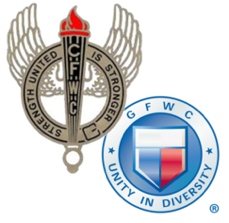 P. O. Box 105Woodland Hills, CA 91365Federal ID #95-6096790Dear Contributor:On behalf of the Woodland Hills Woman’s Club, please accept our thanks for your support and generous donation.This club is a 501(c)3 nonprofit organization, therefore, this donation is tax deductible to the fullest amount allowed by law.The proceeds from this event will continue to support many local charities in the greater San Fernando Valley.DONOR:___________________________________________________________________________ADDRESS:__________________________________________________________________________CITY:_____________________________________________STATE:___________ZIP:____________LIST BELOW YOUR ITEMS DONATED FOR IRS RECORDS:(If more space needed, please use reverse side.)TOTAL VALUE (ESTIMATED BY DONNOR) $_________________________________DATE:______________________________RECEIVED BY:______________________________________________________________________                            Woodland Hills Woman’s Club RepresentativeAffiliations: General Federation of Women’s Clubs and California Federation of Women’s Clubs